   KINNITATUDEELK Tallinna Toompea Kaarli koguduse 
nõukogu koosoleku protokoll 10.02.2019 nr 1/8

 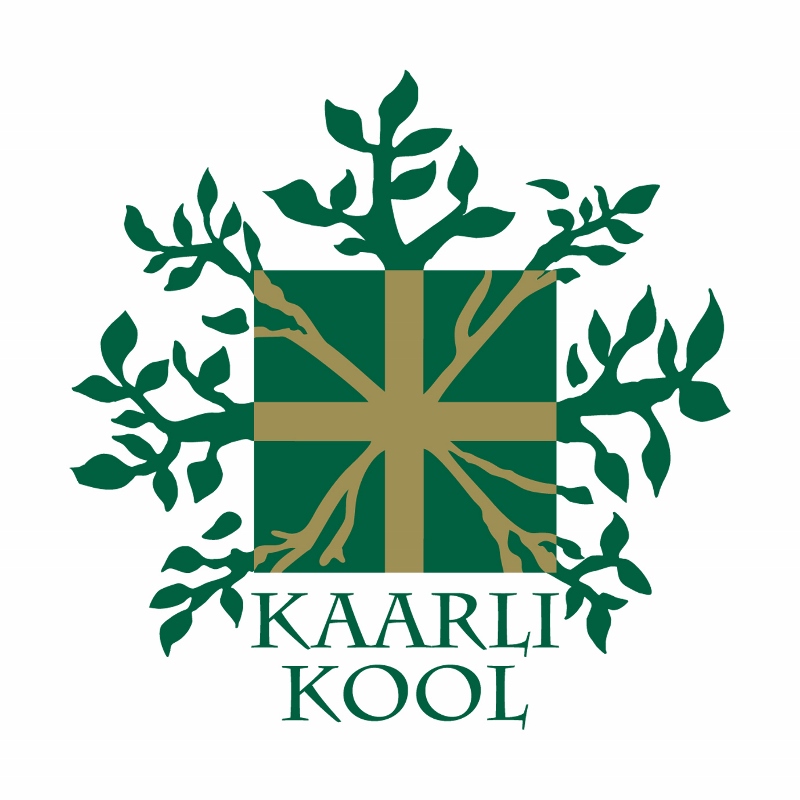 KAARLI KOOLI ARENGUKAVA 2022-2025SisukordArengukava koostamise alused ja põhimõtted						3Ülevaade koolist										3Missioon											4Visioon ja tunnuslause									5Meie väärtustame										6Põhimõtted											7Eripära												7Eesmärgid											8Kolm sammast										8Kaarli Kooli kontseptsioon									9Kaarli Kooli strateegilised eesmärgid								12Kaarli Kooli arengukava tegevuskava 2022-2025						13Arengukava analüüs, täiendamine ja uuendamine						19Arengukava koostamise alused ja põhimõttedKaarli Kooli arengukava on dokument, mis määrab ära kooliarenduse põhieesmärgid järgnevaks kolmeks aastaks (2022-2025) ning arengukava uuendamise korra. Kaarli Kooli arengukava on koostatud Põhikooli– ja gümnaasiumiseaduse §67 lõige 1 alusel. Arengukava lähtub:Kaarli Kooli sisehindamise andmetest ja analüüsist;Kõigi huvigruppide arenduskoosolekute tulemustest;Eesti haridusstrateegiast 2035;Eesti Vabariigi õigusaktidest.Arengukava koostamises on osalenud kõik huvigrupid: lasteaia ja kooli personal, lapsevanemad, õpilasfoorum, kooli nõukogu ja pidaja.Arengukava on tihedalt seotud kooli üldtööplaaniga, milles planeertakse arengukava eesmärkide täitmine kõigis valdkondades täpsemate tegevuste ja vastutajate kaudu.Ülevaade koolist AjaluguMeie kooli ajalugu läheb tagasi 19. sajandisse, mil Johann Heinrich Brasche eestvedamisel saadi Tallinna linnalt maja Liivalai tänavale, kus 1880. aastal avati Väikeste Laste Hoid. Selts töötas 60 aastat, kuni nõukogude võim selle sulges.1918. aastal kutsuti ellu Kaarli Eragümnaasium, kus väärtustatud olid kristlik kasvatus ja üldhumaansed põhimõtted. Kool tegutses erinevates vormides kuni 1936. aastani.Kaarli Koguduse Lasteaia tegutsemise alguseks on 1995. aasta, mil koguduse juurde loodi kolm korda nädalas koos käinud kooliks ettevalmistav rühm. Alguses oligi suund algkooliks kasvamisel, aga järgmisest aastast alustati koguduse majas hoopis traditsioonilise lasteaiana. 1998. aastast on lasteaial Eesti Vabariigi Haridusministeeriumi koolitusluba. 2008. aasta sügisest tegutses lasteaed 3-rühmalisena ja alates 2009. aasta sügisest siiani 5-rühmalisena.2013. aasta juunis andis Haridus- ja Teadusministeerium välja koolitusloa Kaarli Koolile, mis hõlmab nii lasteaeda kui põhikooli. 1. septembril 2013 alustas Kaarli kooli 1. klass.
HetkeseisKaarli  Kool on kristliku  suunitlusega  alus- ja -üldhariduslik eraharidusasutus. Kaarli Kooli eesmärgiks on olla sellise väärtuskeskkonna kandja, mis kujundab noore inimese elutervet suhet teda ümbritsevasse ja iseendasse. Lisaks teadmistele ja oskustele loob kool pinnase lapse väärtushinnangute kujunemiseks.Kaarli Kool on lasteaed-põhikool, mis hõlmab 5 lasteaiarühma ning põhikooli 1.-9. klassi. Arenguplaanis on luua ka gümnaasiumiaste.Kool töötab ühe klassikomplektiga igas vanuseastmes, klasside suuruseks on kuni 24 õpilast. Õppesüsteem Kaarli Koolis: lasteaed (1,5 – 7 aastased lapsed, 5 rühma),I kooliaste (1. - 3. klass),II kooliaste (4. – 6. klass),III kooliaste (7. – 9. klass).Arenduses: gümnaasium (10.- 12. klass).Kaarli Kooli juhtimise ja selle demokraatliku ning väärtuspõhise korralduse eest vastutab direktor koostöös juhtkonnaga ja laiendatud juhtkonnaga.Koolil on oma sümboolika: ühised värvid ja tunnuslause; logo, lipp, märk, sõrmus ning tunnuslaul.Kooli logo on saanud inspiratiooni Kaarli kiriku rohelistelt altarikatetelt ja sümboliseerib meie kristlikke väärtusi, kasvamist, arengut ja lootust.Kaarli Koolil on koolivorm, mis lähtub kooli logo värvidest.MissioonKaarli Kool on Tallinnas tegutsev kristlik erakool, mille missiooniks on toetada lapse arengut lähtuvalt tema ealistest iseärasustest ning arvestades tema individuaalsust. Tihedas koostöös kodu, kiriku ja ühiskonnaga loome arendava ja turvalise keskkonna uute teadmiste ja oskuste omandamiseks ning kindla väärtussüsteemi kujunemiseks. Toetame last tema kasvamisel ennast ja teisi austavaks iseseisvaks inimeseks. Väärtustame elukestva õppimise ja arengu põhimõtet nii laste kui õpetajate seas.Kool on orienteeritud eelkõige perekondadele, kes peavad oluliseks kristlikku maailmavaadet ning lähtuvad oma kasvatuspõhimõtetes kristlikust väärtussüsteemist. Kõrgeimaks taotluseks on rahvusliku identiteedi ja kristliku kultuuriparadigma püsimine ja tugevdamine ning kiriku kui ühiskonnale oluliste põhimõtete kandja rolli väärtustamine. VisioonMeie kooli võib võrrelda õunapuuga, mis kannab head vilja. Puuke oli alguses väike ja habras, vajas palju välist abi ja hoolt. Ajapikku ta sirgus ja sai tugevamaks ning on praeguseks leidnud oma koha ja positsiooni suures õunaaias. Usume, et puust kasvab tugev ja vastupidav õunapuu, mis palju ning head vilja kannab. Meie õunapuu juured on sügaval maas, kust me ammutame jõudu läbi väärtuste ja traditsioonide meie laste perekondadest ning kirikust ja kogudusest. Mahl meie tüves on tarkus, mida kogume puu üldise kasvamise heaks ja iga õuna kasvatamiseks. Vihm, mis sajab meie võrale ja kastab maapinda meie ümber, on uued teadmised ja kogemused ning avastused, mille läbi me saame tugevamaks ja oskame maailma paremini mõista. Päike on armastus ja hool nii Jumala poolt meie vastu kui ka meie inimeste omavahelistes suhetes. Tuul on see, mis sasib meie oksi ja teeb meid vallatuks ning seiklushimuliseks. Kõik see aitab kasvatada õunapuule tugevat ja kindlat tüve, millest moodustub meie kooli keskkond ja kultuur. Tüve najal on turvaline kasvada okstel, mis on meie erinevad tegevusvaldkonnad. Lehtedeks on meie õpetajad ja lapsevanemad, kes aktiivselt fotosünteesides toodavad puule vajalikke aineid, et viljad saaksid kasvada. Õunad on meie kooli lapsed, kelle punaste põskede nägemiseks teeb puu suurt tööd. Aasta aastalt, kui puu kasvab, kannab ta ka rohkem vilja. Igal õunal on oma lugu ja oma süda. Puu kasvatab iga õuna eraldi kogu oma jõu ja armastusega. Iga väike õun annab kord edasi kasvamisejõu uuele võrsele. “Siis ta on otsekui puu, mis on istutatud veeojade äärde, mis vilja annab omal ajal ja mille lehed ei närtsi; ja kõik, mis ta teeb, läheb korda.” Psalm 1:3TunnuslausePuu, mis kannab head viljaMeie väärtustameÜksmeel Meie jaoks on see…rõõm üheskoos  teelolemisest ühise eesmärgi nimel. Sisemisest teadmisest ja vajadusest tekkinud tahe teeb meid tublimaks ja tugevamaks. Tähtis on usaldada ja olla ise usaldusväärne ning tunnetada vastutust teiste ja iseenda ees.  Kõike mida teeme, teeme südamega. Kristlik maailmavaade Meie jaoks on see…toetumine armastusele Jumala, kaasinimeste ja iseenda vastu; lootus helgemast maailmast. Lähtume sellest, et iga elu on püha ja puutumatu.  Oma tegemistes toetume kirikuaasta rütmile, väärtustades kiriku pärandit ja traditsioone ning koostööd kogudusega. Püüdleme vaimse kasvamise – sisemise hingehariduse täiustumise suunas.ArengMeie jaoks on see …koos kasvamine ja töötamine parema ja usaldusväärsema tuleviku suunas. Üksteist täiendades ja ühiseid eesmärke jälgides õpime ületama raskusi ning oleme avatud uutele ja edasiviivatele väljakutsetele.JuuredMeie jaoks on see…perekond ja kodu oma väärtuste ja kogemustega, esivanemate pärand  läbi rahvakultuuri ja traditsioonide. Austame vanemate elutarkust ja püüame seda edasi anda tulevastele põlvkondadele.Inimene (harmoonia, isiksus)Meie jaoks on see…hoitud olemine, elu pühadus, iga isiksuse väärtustamine. Peame oluliseks vabaduse – vastutuse suhet: vabadus olla mina ise tähendab anda ka teistele vabadus olla need kes on nemad. Teadvustame, et üheskoos teel olemiseks on vaja ka ühiseid reegleid.Inimene on osa loodust,  suhtudes hoidvalt ja hoolivalt ümbritsevasse ja iseendasse. Olles ise loojad ammutame inspiratsiooni inimsüdame ja hinge lõputust sügavusest.PõhimõttedOma tegudes ja otsustes toetume järgnevatele põhimõtetele:Armasta Jumalat üle kõige ja ligimest nagu iseennast.Suhtlemise aluseks on vastastikune hoolimine ja austus.Tunnustades isikupära, loome ühist. Ühtsuses ja koostegemises peitub meie jõud.Suhtume hoolivalt meid ümbritsevasse.Toetame inimese harmoonilist arengut (vaim, hing, ihu).Lapse arengu toetamine on kodu ja kooli koostöö.Meie kooli heaolu ja maine sõltub igast ühest meist.Toetume oma juurtele, aga samas oleme avatud uuele.Vabadus eeldab piire.Toetame õpetaja pidevat isiksuslikku ja professionaalset arengut.Kõigest eelnevast lähtub meie lasteaed-põhikooli EripäraKristlik keskkondKooli igapäevane elu ja töökorraldus baseerub kristlikul maailmavaatel ja väärtustel.Eesmärgid:Armastava, turvalise ja  koduse sisekliima loomine.Kristlike põhiväärtuste teadvustamine ja nendest lähtumine igapäevaelus.Kristlike põhitõdede ja kultuuri eakohane tutvustamine ja kogemine.Õppimine kõikide meeltegaLaps omandab teadmisi ja oskusi kõigi meeltega ise katsetades ja uurides.Eesmärgid:Teoreetiliste teadmiste sidumine igapäevase eluga.ÜheshingamineKool on tervik igal tasandil.Eesmärgid:Hooliva ja armastava keskkonna loomine ja hoidmine.Avatud ja tihe suhtlemine erinevate huvigruppide vahel.Ühtehoidev ja koostoimiv kogukond.EesmärgidMeie kristlikule maailmavaatele toetuva lasteaed-põhikooli eesmärgiks on:olla lapsele ja nooreletema tegemistes armastav, usaldusväärne ja rõõmsameelne saatja;tema arengus julgustav ja mõistev toetaja;tema haridusteel loov, mitmekülgne ja innustav suunaja.olla lapsevanemaleusaldusväärne, avatud ja koostöövalmis partner;professionaalne ja toetav nõustaja.olla õpetajalearenguvõimalusi ja eneseteostust pakkuv partner;vaimsust ja ühiseid väärtusi toetava keskkonna looja;heade omavaheliste suhete ja tulemusliku meeskonnatöö toetaja.Kolm sammastÕppimine on elukestev protsess, mille tulemusel toimuvad muutused käitumises, teadmistes, hoiakutes, oskustes ning nendevahelistes seostes.Koolielus toetume kolmele sambale:TeadmisedÕpivad kõik – laps, lapsevanem, õpetaja.Laiapõhjalised teadmised, mis aitavad teha valikuid ja võtta vastutust.Võrdselt oluline on inimese füüsiline, vaimne ja intellektuaalne areng.KogemusÕpitu sidumine igapäevaeluga.Omandatud teadmiste praktiline kasutamine.Pühaduse, osaduse, rituaalide, vaimse kasvamise isiklik kogemine.KeskkondÜhiste väärtuste ja maailmavaatega kogukondUsalduslik ja turvaline  õhkkond.Ühisvastutus – meie kool on meie ühine asi.Eeskuju õpetab.Omavaheliste suhete aluseks on ausus ja vastastikune austus.Kaarli Kooli kontseptsioon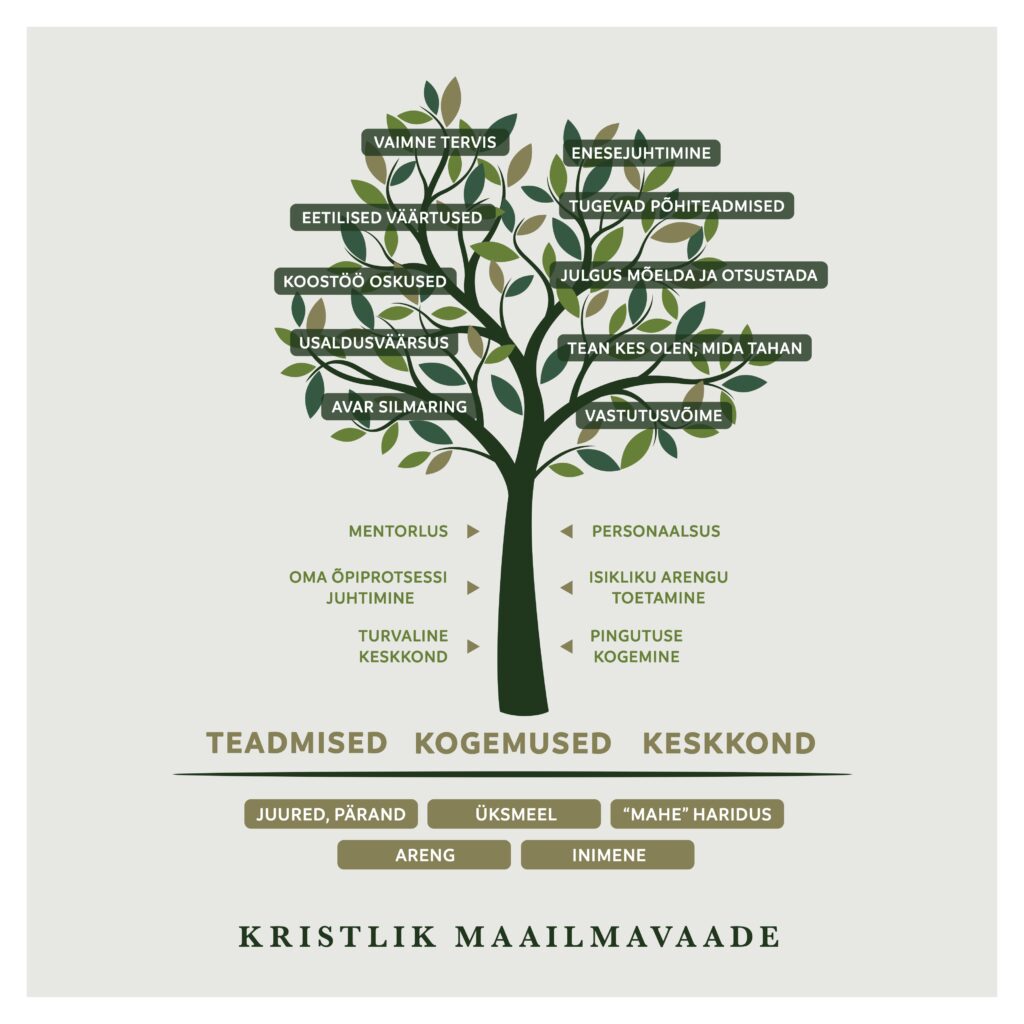 Meie juuredKristlik maailmavaadeKaarli Kool toetub ajast-aega püsinud kristlikele põhiväärtustele, mis kannavad armastust Jumala, ligimese, loodu ja iseenda vastu. Kooli eesmärgiks on kristlike põhiväärtuste teadvustamine ja nendest lähtumine igapäevaelus.Juured, pärand   Meile antud pärand on meie rahvusliku identiteedi ja eneseväärikuse kandja ning meie ülesanne on see oma järeltulevale põlvele edastada. Meie kõigi jaoks on oluline päritolu, see, kus asuvad meie juured. Meie ei kanna juurt, vaid juur kannab meid. “Juured kujunevad elades, kogedes, mitte õpetades.” (Ülo Vooglaid)ArengAreng on koos kasvamine ja töötamine parema ja usaldusväärsema tuleviku suunas. Üksteist täiendades ja ühiseid eesmärke järgides õpime ületama raskusi ja oleme avatud uutele ja edasiviivatele väljakutsetele. Arengus on oluline tasakaal, füüsiliselt, vaimselt ja emotsionaalselt tervikliku inimese kujunemine.InimeneKõik inimesed on väärikuse ja põhiõiguse poolest võrdsed. Peame oluliseks vabaduse-vastutuse suhet: vabadus olla mina ise tähendab anda ka teistele vabadus olla need, kes on nemad. Andes inimesele vastutuse, anname talle ka väärikuse.ÜksmeelÜksmeel on üheskoos teel olemine ühise eesmärgi nimel. Sisemisest teadmisest ja vajadusest tekkinud tahe teeb meid tugevamaks. Tähtis on usaldada ja olla ise usaldusväärne.“Mahe” haridusFookuses ei ole tulemus, vaid protsess. Head tulemused on ennastjuhtiva ja motiveeritud õppeprotsessi loomulik osa. Koolist saadud kogemus innustab inimest õppima kogu elu. Oma tegemistes ei võrdle me end teistega, vaid anname endast parima. Nii õpime tundma oma võimeid ja saavutama rahulolu tehtud tööga. See aitab meil püsida tasakaalus ja hoiab meie vaimset tervist.   Meie tüviMentorlusUsalduslikud suhted õpilaste ja õpetajate vahel lubavad edasi anda palju enamat kui tavapärane õpiprotsess seda võimaldab. Keskendume olulistele oskustele, põhimõtetele ja väärtustele, mis viivad elus targalt edasi. Õppida ei ole meil ainult õpetajatelt, vaid ka eakaaslastelt. Väärtustame hingeharidust ja noore inimese vaimu hoidmist, mille toetamisel on mentorlusel tähtis osa. “Ainult südamega näed hästi.” (A. de Saint-Exupéry)Isikliku arengu toetamine “Õppides saab küll teadmisi, kuid targemaks saab mõteldes ja kogemust mõtestades.” (Ü. Vooglaid) Kooli ülesanne on aidata inimene tasemele, kus ta suudab iseseisvalt mõtelda, end ümbritsevat analüüsida ning langetada oma arengut edasi viivaid otsuseid. Koolina loome võimaluse erinevate tegevuste kaudu neid otsuseid ellu viia.Oma õpiprotsessi juhtimine“Haridus ei ole faktide õppimine, vaid mõtlemise harjutamine.” (A. Einstein) Võimalus kaasa rääkida õppimise sisus, valikus ja vormis tähendab ka vastutuse võtmist ja otsustamisjulgust. Isiklike eesmärkide seadmine näitab kätte sihi, mille poole läbi erinevate õppevormide pürgida.Turvaline keskkondÜhine väärtusruum ja avatud suhted õpilaste ja õpetajate vahel loovad usaldusliku õhkkonna, kus õpilane tunneb end vabalt olema see, kes ta on. Väikeses ja hoolivas keskkonnas on iga õpilane oluline ja nähtav. “Igal inimesel on oma nägu, loomus, temperament, oma anded, tahtmise ja tunnete laad, kujutamise ja märkamise elavus, teatav mõõt vaimset ja kehalist jõudu.” (P. Põld)Pingutuse kogemineFookuses on iga õpilase areng, tema otsus pingutada ka siis, kui õpitav alati ei paelu. Teadmiste omandamine ongi tihti keerukas ja aeganõudev teekond, kuid pingutus ja vastutuse võtmine oma õppimise eest on heade tulemuste eeldus.PersonaalsusIga õpilane on väärtus iseeneses, kelle lähenemine õppeprotsessile on isikupärane. Mõtestame õpetamist kui õpilase juhtimist õppimise arenguteekonnal, mis on sügavalt individuaalne. Vastastikused lugupidavad ja avatud suhted loovad aluse õpilase ja õpetaja tulemuslikuks koostööks.Meie viljadVastutusvõime – otsuste vastuvõtmine; tagajärgedega arvestamine; otsuste täideviimine.Julgus mõelda ja otsustada – info analüüsimine; võimaluste hindamine; uuenduslik mõtlemine.Usaldusväärsus – kokkulepetest kinnipidamine; heatahtlikkus; austus.Koostööoskused – erinevate arvamuste aktsepteerimine; üksmeele leidmine; vastastikune austus.Avar silmaring – püsiv avastamisrõõm; laialdased teadmised; erinevuste aktsepteerimine.Vaimne tervis – emotsionaalne tasakaal; elurõõm; tegutsemistahe.Eetlised väärtused – tunnetus õigest ja valest; eneseväärikus; moraalsed tõekspidamised.Tean, kes olen, mida tahan – iseenda tundmine; julgus ennast väljendada; suutlikkus teha valikuid.Tugevad põhiteadmised – elulised oskused; laiapõhjalised akadeemilised teadmised; valikuvabadus edaspidiseks.Enesejuhtimine – ajaplaneerimine; motiveeritus; eesmärgistamine ja eneseanalüüsioskus.Tulenevalt Kaarli Kooli sisehindamise tulemustest, aruteludest erinevate huvigruppidega ja kooli arenguvajadustest on seatudKaarli Kooli strateegilised eesmärgid 2022-2025Õpilasest lähtuv ja kooli väärtustel põhinev mitmekesine õppeprotsess.Väärtustatud ja motiveeritud õpetajad.Üheshingamine – terviklik haridustee lasteaiast gümnaasiumi lõpuni.Kaarli Kooli arengukava tegevuskava 2022-2025MITMEKESINE KAASAEGNE ÕPPEPROTSESSMOTIVEERITUD PROFESSIONAALSED ÕPETAJADLASTEAIAST GÜMNAASIUMINI (gümnaasiumi väljaarendamine)Arengukava analüüs, täiendamine ja uuendamineArengukava koostatakse kolmeks aastaks.Arengukava väljatöötamisel osaleb kogu pedagoogiline kollektiiv ja oma arvamuse annab kooli nõukogu ning õpilasfoorum. Arengukava kinnitab pidaja.Õppeaasta lõpus analüüsitakse arengukava täitmist õppenõukogus ja vajadusel viiakse sisse parendusi. Arengukava täiendamisel lähtutakse sisehindamise tulemustest.Arengukava muudatused kooskõlastatakse personali ja kooli nõukoguga ning need kinnitab pidaja.Arengukava muutmise aluseks on sise- ja välishindamise käigus saadud tagasiside, muudatused Eesti hariduspoliitikas ja seadusandluses, kooli eelarve ja investeeringute muutumine ning arengukava kehtivusaja täitumine. Kord aastas annab direktor kooli nõukogule ülevaate arengukava täitmisest.AlaeesmärgidTegevused2022/232023/242024/25Teadlikult on kujundatud õpilaste enesejuhtimis- ja õpioskusi.Kõigis klassides kasutatakse kooli ajaplaneerijat (1.-6. klass)XXXTeadlikult on kujundatud õpilaste enesejuhtimis- ja õpioskusi.Ajaplaneerija sisu analüüsitakse ja vajadusel uuendatakse iga-aastaselt.XXXTeadlikult on kujundatud õpilaste enesejuhtimis- ja õpioskusi.Töötame välja ja võtame kasutusele ajaplaneerimissüsteemi III kooliastmele ja gümnaasiumileXXTeadlikult on kujundatud õpilaste enesejuhtimis- ja õpioskusi.Kõigis klassides toimuvad kõigi õpilastega arengu- ja motivatsioonivestlused.XXXTeadlikult on kujundatud õpilaste enesejuhtimis- ja õpioskusi.Igas ainetunnis pööratakse teadlikult tähelepanu enesejuhtimisoskuste arendamisele.XXXTeadlikult on kujundatud õpilaste enesejuhtimis- ja õpioskusi.Klassijuhataja minuteid kasutatakse õpilaste enesejuhtimis- ja õpioskuste arendamiseks.XXXTeadlikult on kujundatud õpilaste enesejuhtimis- ja õpioskusi.Õppetöö läbiviimisel suunatakse õpilasi võtma vastutust ning kujundatakse iseseisva töö oskust. XXXTeadlikult on kujundatud õpilaste enesejuhtimis- ja õpioskusi.Õpilane kaasatakse hindamisprotsessi läbi eneseanalüüsi ja -hindamise.XXXTeadlikult on kujundatud õpilaste enesejuhtimis- ja õpioskusi.Motivatsiooni- ja arenguvestlustel toetatakse õpilast isiklike eesmärkide seadmisel ja saavutamisel.XXXTeadlikult on kujundatud õpilaste enesejuhtimis- ja õpioskusi.Õpetajad annavad süsteemselt õppijat toetavat ja edasiviivat tagasiside.XXXTeadlikult on kujundatud õpilaste enesejuhtimis- ja õpioskusi.Regulaarselt toimuvad kõigile klassidele iseseisva õppe päevad.XXXTeadlikult on kujundatud õpilaste enesejuhtimis- ja õpioskusi.Töötatakse välja ja rakendatakse mentorluse ja kogemusõppe kursuse sisu ja töökorraldus gümnaasiumile.XTeadlikult on kujundatud õpilaste enesejuhtimis- ja õpioskusi.Gümnaasiumi õppeprotsessi on teadlikult planeeritud lisaks auditoorsele õppele ka iseseisev- ja kogemusõpe (praktilised tegevused, laborid, õppekäigud jms)XXXKooli väärtusõpetuse ainekava on analüüsitud ja uuendatud. Luuakse arendustoimkond.XKooli väärtusõpetuse ainekava on analüüsitud ja uuendatud. Ainekava analüüsimisse kaastakse koguduse vaimulikke. XXKooli väärtusõpetuse ainekava on analüüsitud ja uuendatud. Olemasolev ainekava analüüsitakse ja viiakse sisse vajalikud parendused ning täiendused.XXKooli väärtusõpetuse ainekava on analüüsitud ja uuendatud. Koostatakse väärtuskasvatuse ainekava gümnaasiumi astmele.XXTeoreetilised teadmised on seotud praktilise kogemusõppega. Viiakse läbi personali koolitusi tutvustamaks erinevaid kaasaegseid õpetamisvõimalusi ning rakendatakse neid igapäevases õppetöös.XXXTeoreetilised teadmised on seotud praktilise kogemusõppega. Õppetöös kasutatakse erinevaid infotehnoloogia vahendeid (sh robotid, 3-D printer jms)XXXTeoreetilised teadmised on seotud praktilise kogemusõppega. Õpilase infotehnoloogia alast arengut toetatakse kooli digikultuuri ainekavast lähtudes.XXXTeoreetilised teadmised on seotud praktilise kogemusõppega. Kõik õpetajad kasutavad õppetöö läbiviimisel praktilisi tegevusi. XXXTeoreetilised teadmised on seotud praktilise kogemusõppega. Lisaks koolimajale viiakse õppetööd läbi erinevates kogemusõpet toetavates keskkondades (erinevad haridus- ja kultuuriasutused, muuseumid, pargid, kirikud jms).XXXTeoreetilised teadmised on seotud praktilise kogemusõppega. Õppetöö läbiviimsel kasutatakse õuesõpet.XXXTeoreetilised teadmised on seotud praktilise kogemusõppega. Olemasolev loodus- ja töökasvatuse programm analüüsitakse ja ajakohastatakse ning lisatakse gümnaasiumi aste.XTeoreetilised teadmised on seotud praktilise kogemusõppega. Luuakse ametikoht loodus- ja töökasvatuse programmi koordinaatorile.XTeoreetilised teadmised on seotud praktilise kogemusõppega. Kõigis klassides rakendatakse kooli loodus- ja töökasvatuse programmi.XXXTeoreetilised teadmised on seotud praktilise kogemusõppega. Õpilasetele korraldatakse kohtumisi erinevate elualade esindajatega.XXXTeoreetilised teadmised on seotud praktilise kogemusõppega. Õppeaasta jooksul korraldatakse erinevaid ainepäevi.  XXXTeoreetilised teadmised on seotud praktilise kogemusõppega. Toimib koostöö teadus- ja kultuuriasutustega. XXXTeoreetilised teadmised on seotud praktilise kogemusõppega. Õppeprogrammi viiakse sisse ettevõtlusõppe elemente.XXTeoreetilised teadmised on seotud praktilise kogemusõppega. Toetatakse õpilase edasiste õppe- ja elukutsevalikute kujunemist (töövarjupäevad, erinevate elukutsete tutvustamine, „tööle kaasa“ algatus jms).XXXTeadlikult ja süstemaatiliselt on rakendatud kaasava hariduse põhimõtteid.Töötatakse välja praktilisest vajadusest lähtuv tugispetsialistide töökorraldus.XTeadlikult ja süstemaatiliselt on rakendatud kaasava hariduse põhimõtteid.Andekatele õpilastele on loodud võimalused edasiarenguks.XXXTeadlikult ja süstemaatiliselt on rakendatud kaasava hariduse põhimõtteid.Tuge vajavatele õpilastele rakendatakse diferentseeritud õpet.XXXTeadlikult ja süstemaatiliselt on rakendatud kaasava hariduse põhimõtteid.Koostatakse protseduurireeglistik sotsiaalsete- ja käitumisprobleemidega õpilaste toetamiseks ja mõjutamiseks.XXTeadlikult ja süstemaatiliselt on rakendatud kaasava hariduse põhimõtteid.Uuendatakse ja ajakohastatakse tugisüsteemi dokumentatsioon.XXTulemusnäitajadTulemusnäitajadTulemusnäitajadTulemusnäitajadTulemusnäitajadÕpilaste enesejuhtimisoskused on paranenud (tagasiside MMl-t, arenguvestlustelt, õpilase enesehindmisest).Välja töötatud ja uuendatud dokumendid ja programmid on kasutusele võetud (ajaplaneerija, ainekavad, töö- ja looduskasvatuse programm, HEv töökorraldus).Planeeritud tegevused on läbi viidud (mentorlus, kogemusõpe, koolitused) ja analüüsitud. Tugisüsteemide võrgustik toimib ja toetab õppe- ja kasvatustööd. Rahulolu-uuringud, õpilaste enesehindamine, eksperthinnangud, arenguvestlused, poolaasta hinnangud, õppetaseme kaardistamine.Õpilaste enesejuhtimisoskused on paranenud (tagasiside MMl-t, arenguvestlustelt, õpilase enesehindmisest).Välja töötatud ja uuendatud dokumendid ja programmid on kasutusele võetud (ajaplaneerija, ainekavad, töö- ja looduskasvatuse programm, HEv töökorraldus).Planeeritud tegevused on läbi viidud (mentorlus, kogemusõpe, koolitused) ja analüüsitud. Tugisüsteemide võrgustik toimib ja toetab õppe- ja kasvatustööd. Rahulolu-uuringud, õpilaste enesehindamine, eksperthinnangud, arenguvestlused, poolaasta hinnangud, õppetaseme kaardistamine.Õpilaste enesejuhtimisoskused on paranenud (tagasiside MMl-t, arenguvestlustelt, õpilase enesehindmisest).Välja töötatud ja uuendatud dokumendid ja programmid on kasutusele võetud (ajaplaneerija, ainekavad, töö- ja looduskasvatuse programm, HEv töökorraldus).Planeeritud tegevused on läbi viidud (mentorlus, kogemusõpe, koolitused) ja analüüsitud. Tugisüsteemide võrgustik toimib ja toetab õppe- ja kasvatustööd. Rahulolu-uuringud, õpilaste enesehindamine, eksperthinnangud, arenguvestlused, poolaasta hinnangud, õppetaseme kaardistamine.Õpilaste enesejuhtimisoskused on paranenud (tagasiside MMl-t, arenguvestlustelt, õpilase enesehindmisest).Välja töötatud ja uuendatud dokumendid ja programmid on kasutusele võetud (ajaplaneerija, ainekavad, töö- ja looduskasvatuse programm, HEv töökorraldus).Planeeritud tegevused on läbi viidud (mentorlus, kogemusõpe, koolitused) ja analüüsitud. Tugisüsteemide võrgustik toimib ja toetab õppe- ja kasvatustööd. Rahulolu-uuringud, õpilaste enesehindamine, eksperthinnangud, arenguvestlused, poolaasta hinnangud, õppetaseme kaardistamine.Õpilaste enesejuhtimisoskused on paranenud (tagasiside MMl-t, arenguvestlustelt, õpilase enesehindmisest).Välja töötatud ja uuendatud dokumendid ja programmid on kasutusele võetud (ajaplaneerija, ainekavad, töö- ja looduskasvatuse programm, HEv töökorraldus).Planeeritud tegevused on läbi viidud (mentorlus, kogemusõpe, koolitused) ja analüüsitud. Tugisüsteemide võrgustik toimib ja toetab õppe- ja kasvatustööd. Rahulolu-uuringud, õpilaste enesehindamine, eksperthinnangud, arenguvestlused, poolaasta hinnangud, õppetaseme kaardistamine.AlaeesmärgidTegevused2022/232023/242024/25Lasteaia ja kooli ametikohad on täidetud kvalifitseeritud ja väärtusühtse personaliga.Vabade ametikohtade täitmiseks korraldatakse avalikke konkursse.XXXLasteaia ja kooli ametikohad on täidetud kvalifitseeritud ja väärtusühtse personaliga.Toetatakse õpetajaid kvalifikatsiooni omandamisel (õppepuhkuse võimaldamine, mentorlus jms).XXXLasteaia ja kooli ametikohad on täidetud kvalifitseeritud ja väärtusühtse personaliga.Uusi õpetajaid toetatakse mentorluse ja kovisiooni kaudu.XXXLasteaia ja kooli ametikohad on täidetud kvalifitseeritud ja väärtusühtse personaliga.Kollektiivi väärtusühtsuse ja ühtekuuluvustunde suurendamiseks korraldatakse erinevaid ühistegevusi: koolitused, kovisioonid, vestlusõhtud, ühisüritused jmsXXXLasteaia ja kooli ametikohad on täidetud kvalifitseeritud ja väärtusühtse personaliga.Luuakse personalijuhi ametikohtXÕpetajate professionaalne areng on toetatud ja väestatud.Korraldatakse süstemaatiliselt kollektiivi täiendõpet lähtudes kooli prioriteetidest, arendusvajadustest ning õpetaja individuaalsest arenguvajadusest.XXXÕpetajate professionaalne areng on toetatud ja väestatud.Viiakse läbi koolitusprogramm „Asjatundjalt asjatundjale“.XXXÕpetajate professionaalne areng on toetatud ja väestatud.Korraldatakse sisekonverentse saadud teadmiste edastamiseks (talve- ja suveseminarid, ped. nõukogud).XXXÕpetajate professionaalne areng on toetatud ja väestatud.Korraldatakse suve- ja talveseminare (ühine planeerimine, koosõppimine, ühisosa suurendamine jm)XXXÕpetajate professionaalne areng on toetatud ja väestatud.Regulaarselt viiakse läbi (paar korda aastas) kollektiivi kovisioone.XXXÕpetajate professionaalne areng on toetatud ja väestatud.Õppimise eesmärgil külastatakse kolleegide tunde (vähemalt 3 korda aastas).XXXÕpetajate professionaalne areng on toetatud ja väestatud.Luuakse võimalusi vastastikuseks õppimiseks rahvusvahelise koostöö raames (Ersmus+ jt projektid).XXXÕpetajate professionaalne areng on toetatud ja väestatud.Lähtudes õppeaasta prioriteetidest korraldatakse personalile õppekäike.XXXÕpetajate professionaalne areng on toetatud ja väestatud.Vastavalt väljatöötatud süsteemile luuakse võimalusi õpetaja iseseisvaks enesetäiendamiseks.XXXPersonali vaimse tervise ja tasakaalu hoidmist on toetatud.Luuakse võimalusi õpetaja vaimse tervise toetamiseks (vestlused, kovisoonid, mentorlus jms)XXXPersonali vaimse tervise ja tasakaalu hoidmist on toetatud.Õpetaja toetamiseks töötatakse välja tugi- ja probleemilahendussüsteem.XXPersonali vaimse tervise ja tasakaalu hoidmist on toetatud.4 korda aastas korraldatakse personalile väestavaid ühistegevusi.XXXPersonali vaimse tervise ja tasakaalu hoidmist on toetatud.Luuakse võimalusi personali rekreatsiooni toetamiseks.XXXPersonali vaimse tervise ja tasakaalu hoidmist on toetatud.Personali vaimse arengu ja tasakaalu toetamiseks korraldatakse vestlusõhtuid ja palverännakuid.XXXPersonali vaimse tervise ja tasakaalu hoidmist on toetatud.Personalile võimaldatakse hingehoidlikke vestlusi kooli psühholoogi, kaplani ja vaimulikega.XXXKlassijuhataja töö on väärtustatud ja jõustatud.Luuakse vastav arendustoimkond.XKlassijuhataja töö on väärtustatud ja jõustatud.Viiakse läbi sisekoolitusi ja ühisarutelusid klassijuhataja töö mõtestamiseks.XXKlassijuhataja töö on väärtustatud ja jõustatud.Analüüsitakse ja täiendatakse klassijuhatamise süsteemi Kaarli Koolis. XXKlassijuhataja töö on väärtustatud ja jõustatud.Uuendatakse klassijuhatajate tunnustus- ja motivatsioonisüsteemi.XXKollektiivi meeskonna- ja ühtekuuluvustunnet on hoitud ja tugevdatud.Kogu kollektiiv kaasatakse kooli otsustus- ja analüüsiprotsessi.XXXKollektiivi meeskonna- ja ühtekuuluvustunnet on hoitud ja tugevdatud.Kogu personal kaasatakse ühisürituste korraldmisse (toimkonnad).XXXKollektiivi meeskonna- ja ühtekuuluvustunnet on hoitud ja tugevdatud.Viiakse läbi meeskonnatööd ja kollektiivi ühtsust suurendavaid ühistegevusi personalile (lasteaed + põhikool+gümnaasium))XXXKollektiivi meeskonna- ja ühtekuuluvustunnet on hoitud ja tugevdatud.Kollektiivi vaimset kasvamist ja osadust toetatakse läbi palvuste, vestluste ja muude osadustegevuste: koosolekute alguspalved, vaimulikud vestlused, individuaalsed vestlused vaimulikega jms.XXXKollektiivi meeskonna- ja ühtekuuluvustunnet on hoitud ja tugevdatud.Korraldatakse meeskonnatöö koolitus kogu kollektiivileXKollektiivi meeskonna- ja ühtekuuluvustunnet on hoitud ja tugevdatud.Uuendatakse personali tunnustus- ja motivatsioonisüsteemi.XXTulemusnäitajadTulemusnäitajadTulemusnäitajadTulemusnäitajadTulemusnäitajadVajalikud ametikohad on täidetud kvalifitseeritud personaliga.On toimunud avalikud konkursid (protokollid).Uued kollektiivi liikmed on hästi kohanenud (katseaja vestlused, arenguvestlused, õpetaja enesehinnang).Planeeritud tegevused on läbi viidud (koolitused, ühisüritused, õppekäigud, seminarid jm) ja analüüsitud. Tunnikülastused on toimunud (vastav tabel).Tugi- ja probleemilahendussüsteem on välja töötatud ja rakendatud (kollektiivi enesehindamine).Tunnustus- ja motivatsioonisüsteem on uuendatud ja rakendatud.Kollektiiv on ühtne, koostöine, avatud ja väärtusühtne (õpetaja enesehindamine, kollektiivi ühishinnangud ja analüüs).Vajalikud ametikohad on täidetud kvalifitseeritud personaliga.On toimunud avalikud konkursid (protokollid).Uued kollektiivi liikmed on hästi kohanenud (katseaja vestlused, arenguvestlused, õpetaja enesehinnang).Planeeritud tegevused on läbi viidud (koolitused, ühisüritused, õppekäigud, seminarid jm) ja analüüsitud. Tunnikülastused on toimunud (vastav tabel).Tugi- ja probleemilahendussüsteem on välja töötatud ja rakendatud (kollektiivi enesehindamine).Tunnustus- ja motivatsioonisüsteem on uuendatud ja rakendatud.Kollektiiv on ühtne, koostöine, avatud ja väärtusühtne (õpetaja enesehindamine, kollektiivi ühishinnangud ja analüüs).Vajalikud ametikohad on täidetud kvalifitseeritud personaliga.On toimunud avalikud konkursid (protokollid).Uued kollektiivi liikmed on hästi kohanenud (katseaja vestlused, arenguvestlused, õpetaja enesehinnang).Planeeritud tegevused on läbi viidud (koolitused, ühisüritused, õppekäigud, seminarid jm) ja analüüsitud. Tunnikülastused on toimunud (vastav tabel).Tugi- ja probleemilahendussüsteem on välja töötatud ja rakendatud (kollektiivi enesehindamine).Tunnustus- ja motivatsioonisüsteem on uuendatud ja rakendatud.Kollektiiv on ühtne, koostöine, avatud ja väärtusühtne (õpetaja enesehindamine, kollektiivi ühishinnangud ja analüüs).Vajalikud ametikohad on täidetud kvalifitseeritud personaliga.On toimunud avalikud konkursid (protokollid).Uued kollektiivi liikmed on hästi kohanenud (katseaja vestlused, arenguvestlused, õpetaja enesehinnang).Planeeritud tegevused on läbi viidud (koolitused, ühisüritused, õppekäigud, seminarid jm) ja analüüsitud. Tunnikülastused on toimunud (vastav tabel).Tugi- ja probleemilahendussüsteem on välja töötatud ja rakendatud (kollektiivi enesehindamine).Tunnustus- ja motivatsioonisüsteem on uuendatud ja rakendatud.Kollektiiv on ühtne, koostöine, avatud ja väärtusühtne (õpetaja enesehindamine, kollektiivi ühishinnangud ja analüüs).Vajalikud ametikohad on täidetud kvalifitseeritud personaliga.On toimunud avalikud konkursid (protokollid).Uued kollektiivi liikmed on hästi kohanenud (katseaja vestlused, arenguvestlused, õpetaja enesehinnang).Planeeritud tegevused on läbi viidud (koolitused, ühisüritused, õppekäigud, seminarid jm) ja analüüsitud. Tunnikülastused on toimunud (vastav tabel).Tugi- ja probleemilahendussüsteem on välja töötatud ja rakendatud (kollektiivi enesehindamine).Tunnustus- ja motivatsioonisüsteem on uuendatud ja rakendatud.Kollektiiv on ühtne, koostöine, avatud ja väärtusühtne (õpetaja enesehindamine, kollektiivi ühishinnangud ja analüüs).AlaeesmärgidTegevused2022/232023/242024/25Kaarli Kooli (lasteaed, põhikool, gümnaasium, huvikool) ühtset kuvandit on teadlikult kujundatud.Koostöös kogukonnaga luuakse mainekujundustoimkond.XKaarli Kooli (lasteaed, põhikool, gümnaasium, huvikool) ühtset kuvandit on teadlikult kujundatud.Viiakse läbi mainekujundusprojekt Kaarli Kooli kuvandi tutvustamisek laiemale üldsusele.XXKaarli Kooli (lasteaed, põhikool, gümnaasium, huvikool) ühtset kuvandit on teadlikult kujundatud.Laiendatakse Kaarli Kooli tunnusgraafika kasutamise võimalusi (kooli sõrmus, dokumentatsiooni sümboolika, meened jms)XXKaarli Kooli (lasteaed, põhikool, gümnaasium, huvikool) ühtset kuvandit on teadlikult kujundatud.Kooli kuvandit ja tegemisi kajastatakse läbimõeldult ja aktiivselt avalikkusele (sotsiaalmeedia jm) XXXGümnaasiumi töökorraldus on välja töötatud.Organisatsiooni olemasolevat töökorraldust analüüsitakse ja kohandatakse vastavaks uuele struktuurile.XXXGümnaasiumi töökorraldus on välja töötatud.Koostatakse gümnaasiumi õppekava.XGümnaasiumi töökorraldus on välja töötatud.Töötatakse välja vajalik dokumentatsioon gümnaasiumiosale (uurimustööde juhend, mentorluse- ja arenguvestluste kord jm)XXXGümnaasiumi töökorraldus on välja töötatud.Töötatakse välja uus personali nõupidamiste süsteem.XXKaarli Kooli erinevad üksused toimivad ühtse tervikuna.Leitakse sobivaid sidustamisvõimalusi erinevate üksuste koostööks (lasteaed, põhikool, gümnaasium).XXXKaarli Kooli erinevad üksused toimivad ühtse tervikuna.Kõiki kooli õpperuume kasutatakse vajaduspõhiselt kõigi üksuste poolt (võimla, kokandusklass, keeleklassid jm)XXXKaarli Kooli erinevad üksused toimivad ühtse tervikuna.Toetatakse kõigi kooli üksuste kujunemist ühtseks meeskonnaks ja koostöiseks kollektiiviks.XXKaarli Kooli erinevad üksused toimivad ühtse tervikuna.Kooli strateegilisse juhtimisse kaasatakse läbi analüüsi- ja planeerimisprotsessi kogu kollektiivi.XXXKooli kogukonna ühtekuuluvustunnet on hoitud ja tugevdatud.Korraldatakse kogu kooliperet (lapsed, lapsevanemad, õpetajad) hõlmavaid tegevusi ja üritusi.XXXKooli kogukonna ühtekuuluvustunnet on hoitud ja tugevdatud.Luuakse traditsioonid gümnaasiuiosale.XXXKooli kogukonna ühtekuuluvustunnet on hoitud ja tugevdatud.Järjepidevalt kaasatakse lapsevanemaid kooli arendustegevusse (lapsevanematekogu, toimkonnad, ühisürituste korraldamine).XXXKooli kogukonna ühtekuuluvustunnet on hoitud ja tugevdatud.Viiakse läbi kaasava eelarve projekt, kus osalevad kõik huvigrupid.XKooli kogukonna ühtekuuluvustunnet on hoitud ja tugevdatud.Koolipere tegemiste järjepidev kajastamine kooli sisekommunikatsiooni kaudu.XXXKaarli Kooli õpiruum toetab õppe- ja kasvatustöö eesmärkide elluviimist.Arendatakse välja vajalikud ruumid gümnaasiumiosale.XXXKaarli Kooli õpiruum toetab õppe- ja kasvatustöö eesmärkide elluviimist.Korrastatakse ja parendatakse olemasolevat õuelala koolimaja ümbruses.XXXKaarli Kooli õpiruum toetab õppe- ja kasvatustöö eesmärkide elluviimist.Ehitatakse välja uus õueala katuseterrassina.XXKaarli Kooli õpiruum toetab õppe- ja kasvatustöö eesmärkide elluviimist.Leitakse võimalusi õpiruumi laiendamiseks väljaspoole oma kooli ruume (muuseumid, kultuuriasutused, ülikoolid, laborid, õuekeskkond jm).XXXKaarli Kooli õpiruum toetab õppe- ja kasvatustöö eesmärkide elluviimist.Renoveeritakse kooli võimla.XXKaarli Kooli õpiruum toetab õppe- ja kasvatustöö eesmärkide elluviimist.Mitmekesistatakse rekreatsioonivõimalusi kooli ruumides ja õuealal.XXXTulemusnäitajadTulemusnäitajadTulemusnäitajadTulemusnäitajadTulemusnäitajadOrganisatsioon toimib efektiivselt lasteaiast gümnaasiumini (ruumid, töökorraldus, personal jm): materiaalse baasi analüüs, kollektiivi hetkeolukorra analüüs, huvigruppide tagasiside.Planeeritud üritused on läbi viidud (kogukonna üritused, gümnaasiumi traditsioonid, lapsevanematekogu ja -toimkonnad, kaasava eelarve projekt) ja analüüsitud.Eelarve vahendite efektiivne kasutamine (eelarve analüüs).Koolipere ja -kogukond toimivad ühtse tervikuna: personali, lapsevanemate ja laste/õpilaste tagasiside.Organisatsioon toimib efektiivselt lasteaiast gümnaasiumini (ruumid, töökorraldus, personal jm): materiaalse baasi analüüs, kollektiivi hetkeolukorra analüüs, huvigruppide tagasiside.Planeeritud üritused on läbi viidud (kogukonna üritused, gümnaasiumi traditsioonid, lapsevanematekogu ja -toimkonnad, kaasava eelarve projekt) ja analüüsitud.Eelarve vahendite efektiivne kasutamine (eelarve analüüs).Koolipere ja -kogukond toimivad ühtse tervikuna: personali, lapsevanemate ja laste/õpilaste tagasiside.Organisatsioon toimib efektiivselt lasteaiast gümnaasiumini (ruumid, töökorraldus, personal jm): materiaalse baasi analüüs, kollektiivi hetkeolukorra analüüs, huvigruppide tagasiside.Planeeritud üritused on läbi viidud (kogukonna üritused, gümnaasiumi traditsioonid, lapsevanematekogu ja -toimkonnad, kaasava eelarve projekt) ja analüüsitud.Eelarve vahendite efektiivne kasutamine (eelarve analüüs).Koolipere ja -kogukond toimivad ühtse tervikuna: personali, lapsevanemate ja laste/õpilaste tagasiside.Organisatsioon toimib efektiivselt lasteaiast gümnaasiumini (ruumid, töökorraldus, personal jm): materiaalse baasi analüüs, kollektiivi hetkeolukorra analüüs, huvigruppide tagasiside.Planeeritud üritused on läbi viidud (kogukonna üritused, gümnaasiumi traditsioonid, lapsevanematekogu ja -toimkonnad, kaasava eelarve projekt) ja analüüsitud.Eelarve vahendite efektiivne kasutamine (eelarve analüüs).Koolipere ja -kogukond toimivad ühtse tervikuna: personali, lapsevanemate ja laste/õpilaste tagasiside.Organisatsioon toimib efektiivselt lasteaiast gümnaasiumini (ruumid, töökorraldus, personal jm): materiaalse baasi analüüs, kollektiivi hetkeolukorra analüüs, huvigruppide tagasiside.Planeeritud üritused on läbi viidud (kogukonna üritused, gümnaasiumi traditsioonid, lapsevanematekogu ja -toimkonnad, kaasava eelarve projekt) ja analüüsitud.Eelarve vahendite efektiivne kasutamine (eelarve analüüs).Koolipere ja -kogukond toimivad ühtse tervikuna: personali, lapsevanemate ja laste/õpilaste tagasiside.